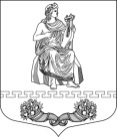 МУНИЦИПАЛЬНЫЙ  СОВЕТ  ВНУТРИГОРОДСКОГО  МУНИЦИПАЛЬНОГО ОБРАЗОВАНИЯ  САНКТ-ПЕТЕРБУРГА  МУНИЦИПАЛЬНОГО  ОКРУГА  ПАРНАС26.12.2013 года                 г. Санкт-Петербург                                 № 9/5Р Е Ш Е Н И ЕО внесении изменений в  решение муниципального совета внутригородского муниципального образования Санкт-Петербурга муниципального округа Парнас от 31.01.2013 № 1/2.Руководствуясь Бюджетным Кодексом РФ, Уставом внутригородского муниципального образования Санкт-Петербурга муниципальный округ Парнас, Законом Санкт-Петербурга от 28.11.2012 г. № 654-110 «О бюджете Санкт-Петербурга на 2013 год и плановый период 2014 и 2015 годов»,  Положением «О бюджетном процессе внутригородского муниципального образования Санкт-Петербурга муниципальный округ Парнас» муниципальный совет РЕШИЛ:1. Приложение №1 к решению МС МО МО Парнас № 1/2 от   31.01.2013 изложить в новой редакции.2. Приложение №2 к решению МС МО МО Парнас № 1/2 от   31.01.2013 изложить в новой редакции.3. Опубликовать настоящее решение в средствах массовой информации.4. Решение вступает в силу в соответствии с действующим законодательством.5. Контроль исполнения настоящего решения возложить на главу внутригородского муниципального образования Санкт-Петербурга  муниципального округа Парнас.Глава муниципального образования                                           А.В.ЧерезовПриложение № 1к решению МС МО Парнас № 9/5 от  26.12.2013 г.ДОХОДЫ МЕСТНОГО БЮДЖЕТА ВНУТРИГОРОДСКОГО МУНИЦИПАЛЬНОГО ОБРАЗОВАНИЯ САНКТ-ПЕТЕРБУРГА МУНИЦИПАЛЬНОГО ОКРУГА ПАРНАС НА 2013 ГОДПриложение № 1к решению МС МО Парнас № 9/5 от  26.12.2013 г.ДОХОДЫ МЕСТНОГО БЮДЖЕТА ВНУТРИГОРОДСКОГО МУНИЦИПАЛЬНОГО ОБРАЗОВАНИЯ САНКТ-ПЕТЕРБУРГА МУНИЦИПАЛЬНОГО ОКРУГА ПАРНАС НА 2013 ГОДПриложение № 1к решению МС МО Парнас № 9/5 от  26.12.2013 г.ДОХОДЫ МЕСТНОГО БЮДЖЕТА ВНУТРИГОРОДСКОГО МУНИЦИПАЛЬНОГО ОБРАЗОВАНИЯ САНКТ-ПЕТЕРБУРГА МУНИЦИПАЛЬНОГО ОКРУГА ПАРНАС НА 2013 ГОДКод источника доходовНаименование источника доходовСумма1 00 00000 00 0000 000НАЛОГОВЫЕ И НЕНАЛОГОВЫЕ ДОХОДЫ79603,701 05 00000 00 0000 000НАЛОГИ НА СОВОКУПНЫЙ ДОХОД57263,601 05 01000 00 0000 110Налог, взимаемый в связи с применением упрощенной системы налогообложения43846,401 05 01010 00 0000 110Налог, взимаемый с налогоплательщиков, выбравших в качестве объекта налогообложения доходы34246,401 05 01010 01 0000 110Налог, взимаемый с налогоплательщиков, выбравших в качестве объекта налогообложения доходы34246,401 05 01020 00 0000 110Налог, взимаемый с налогоплательщиков, выбравших в качестве объекта налогообложения доходы, уменьшенные на величину расходов9600,001 05 01020 01 0000 110Налог, взимаемый с налогоплательщиков, выбравших в качестве объекта налогообложения доходы, уменьшенные на величину расходов9600,001 05 01050 01 0000 110Минимальный налог, зачисляемый в бюджеты субъектов РФ2800,001 05 02000 02 0000 110Единый налог на вмененный доход для отдельных видов деятельности10617,201 05 02010 02 0000 110Единый налог на вмененный доход для отдельных видов деятельности10617,201 06 00000 00 0000 000НАЛОГИ НА ИМУЩЕСТВО16167,301 06 01000 00 0000 110Налог на имущество физических лиц16167,301 13 00000 00 0000 000ДОХОДЫ ОТ ОКАЗАНИЯ ПЛАТНЫХ УСЛУГ (РАБОТ) И КОМПЕНСАЦИИ ЗАТРАТ ГОСУДАРСТВА4781,601 13 02000 00 0000 130Доходы от компенсации затрат государства (зеленые насаждения)4781,601 13 02000 00 0000 130Доходы от компенсации затрат государства1 16 00000 00 0000 000ШТРАФЫ, САНКЦИИ, ВОЗМЕЩЕНИЕ УЩЕРБА1391,201 16 06000 01 6000 140Денежные взыкания (штрафы) за нарушение законодательства о применении контрольно-кассовой техники при осуществлении наличных денежных расчетов и (или) расчетов с использованием платежных карт 3931 16 90030 03 0100 140Штрафы за административные правонарушения в сфере благоустройства, предусмотренные Законом Санкт-Петербурга "Об административных правонарушенияч в сфере благоустройства в Санкт-Петербурге"998,22 00 00000 00 0000 000БЕЗВОЗМЕЗДНЫЕ ПОСТУПЛЕНИЯ13050,302 02 00000 00 0000 000БЕЗВОЗМЕЗДНЫЕ ПОСТУПЛЕНИЯ ОТ ДРУГИХ БЮДЖЕТОВ БЮДЖЕТНОЙ СИСТЕМЫ РОССИЙСКОЙ ФЕДЕРАЦИИ13050,302 02 03000 00 0000 151Субвенции бюджетам субъектов Российской Федерации и муниципальных образований13050,30                                                                                    Итого:92654,00Приложение № 2 к решению МС  МО МО Парнас № 9/5 от 26.12.2013 г.ВЕДОМСТВЕННАЯ СТРУКТУРА РАСХОДОВ МО ПАРНАС НА 2013 ГОДПриложение № 2 к решению МС  МО МО Парнас № 9/5 от 26.12.2013 г.ВЕДОМСТВЕННАЯ СТРУКТУРА РАСХОДОВ МО ПАРНАС НА 2013 ГОДПриложение № 2 к решению МС  МО МО Парнас № 9/5 от 26.12.2013 г.ВЕДОМСТВЕННАЯ СТРУКТУРА РАСХОДОВ МО ПАРНАС НА 2013 ГОДПриложение № 2 к решению МС  МО МО Парнас № 9/5 от 26.12.2013 г.ВЕДОМСТВЕННАЯ СТРУКТУРА РАСХОДОВ МО ПАРНАС НА 2013 ГОДПриложение № 2 к решению МС  МО МО Парнас № 9/5 от 26.12.2013 г.ВЕДОМСТВЕННАЯ СТРУКТУРА РАСХОДОВ МО ПАРНАС НА 2013 ГОДПриложение № 2 к решению МС  МО МО Парнас № 9/5 от 26.12.2013 г.ВЕДОМСТВЕННАЯ СТРУКТУРА РАСХОДОВ МО ПАРНАС НА 2013 ГОДПриложение № 2 к решению МС  МО МО Парнас № 9/5 от 26.12.2013 г.ВЕДОМСТВЕННАЯ СТРУКТУРА РАСХОДОВ МО ПАРНАС НА 2013 ГОДтыс.руб.НомерНаименование расходного обязательстваКод главного распорядителя бюджетных средств (КРБС)Код раздела, подраздела (ФКР)Код целевой статьи (КЦСР)Код вида расходов (КВР)2013Местная администрация внутригородского муниципального образования муниципального округа Парнас (916)125 892,401Функционирование высшего должностного лица субъекта Российской Федерации и муниципального образования9160102987,30  1,1Глава муниципального образования91601020200100121977,901.1.2.Закупка товаров, работ, услуг в сфере информационно-коммуникационных технологий91610202001002429,401.2.Функционирование законодательных (представительных) органов государственной власти и представительных органов муниципальных образований91601034 371,90  1.2.1.Депутаты, осуществляющие свои полномочия на постоянной основе91601030020301121838,401.2.1.1Компенсация депутатам, осуществляющие свои полномочия на непостоянной основе91601030020302122233,301.2.2.Аппарат представительного органа муниципального образования916010300204003 300,20  1.2.2.1.Расходы на выплату персоналу органов местного самоуправления916010300204001212648,201.2.2.2.Прочая закупка товаров, работ и услуг для государственных нужд91601030020400244651,001.2.2.2.Уплата налогов, сборов и иных платежей916010300204008521,001.3.Функционирование Правительства Российской Федерации, высших исполнительных органов государственной власти субъектов Российской Федерации, местных администраций916010419 361,20  1.3.1.Глава местной администрации91601040020500121976,501.3.2.Содержание и обеспечение деятельности местной администрации по решению вопросов местного значения9160104002060118 379,70  1.3.2.1Расходы на выплату персоналу органов местного самоуправления9160104002060112112286,701.3.2.21.3.2.3.Прочая закупка товаров, работ и услуг для государственных нужд916010400206012446088,001.3.2.4.Уплата налогов, сборов и иных платежей916010400206018525,001.3.3.Определение должностных лиц, уполномоченных составлять протоколы об административных правонарушениях, и составление протоколов об административных правонарушениях916010400206035,00  1.3.3.1.Выполнение отдельных государственных полномочий за счет субвенций из фонда компенсаций Санкт-Петербурга916010400206035985,001.4.Обеспечение деятельности финансовых, налоговых и таможенных органов и органов финансового (финансово-бюджетного) надзора91601060,00  1.4.1.Аппарат представительного органа муниципального образования916010600204001.5.Обеспечение проведения выборов и референдумов91601070,00  1.5.1.Обеспечение деятельности избирательной комиссии МО916010700207001210,00  1.6.Резервные фонды916011110,00  1.6.1.Резервный фонд местной администрации9160111070010087010,00  1.7.Другие общегосударственные вопросы91601131 013,40  1.7.1.Формирование архивных фондов органов местного самоуправления, муниципальных предприятий и учреждений91601130900100238,40  1.7.1.1Прочая закупка товаров, работ и услуг для государственных нужд91601130900100244238,401.7.2.Проведение конференций граждан (собраний делегатов), опрос граждан по инициативе ОМСУ9160113092050060,00  1.7.2.1.Предоставление платежей, взносов, безвозмездных перечислений9160113092050086060,001.7.3.Муниципальная целевая программа по осуществлению в порядке и формах, установленных законом Санкт-Петербурга, поддержки деятельности граждан, участвующих в охране общественного порядка на территории муниципального образования91601137951000100,00  1.7.3.1.Субсидии некоммерческим организациям (за исключением муниципальных учреждений)91601137951000630100,001.7.4.Муниципальная целевая программа по участию в профилактике терроризма и экстремизма, а также минимизации и (или) ликвидации последствий проявления терроризма и экстремизма на территории муниципального образования91601137951200115,001.7.4.1.Прочая закупка товаров, работ и услуг для государственных нужд91601137951200244115,001.7.5.Муниципальная целевая программа по содержанию муниципальной информационной службы91601137951300500,001.7.5.1.Закупка товаров, работ, услуг в сфере информационно-коммуникационных технологий91601137951300242300,001.7.5.2.Прочая закупка товаров, работ и услуг для государственных нужд91601137951300244200,001.7.6.Защита населения и территории от чрезвычайных ситуаций природного и техногенного характера, гражданская оборона9160309852,00  1.7.6.1.Муниципальная целевая программа по организации в установленном порядке сбора и обмена информацией в области защиты населения и территории от ЧС., обеспечение своевременного оповещения и информирования населения об угрозе возникновения ЧС91603097950700261,00  1.7.6.1.1.Прочая закупка товаров, работ и услуг для государственных нужд91603097950700244261,001.7.7.Муниципальная целевая программа по проведению подготовки и обучению неработающего населения способам защиты и действиям в ЧС91603097950701591,00  1.7.7.1.Прочая закупка товаров, работ и услуг для государственных нужд91603097950701244591,001.8.Благоустройство916050372 300,00  1.8.1.Муниципальная целевая программа на осуществление благоустройства территории муниципального образования9160503795020071 800,00  1.8.1.1.Прочая закупка товаров, работ и услуг для государственных нужд9160503795020024471 800,00  1.8.2.Муниципальная целевая программа по профилактике ДТТ на территории МО91605037950300500,00  1.8.2.1.Прочая закупка товаров, работ и услуг для государственных нужд91605037950300244500,00  1.9.Профессиональная подготовка, переподготовка и повышение квалификации9160705244,00  1.9.1.Государственный заказ на поведение переподготовки и повышение квалификации91607054280100244,00  1.9.1.1.Прочая закупка товаров, работ и услуг для государственных нужд91607054280100240244,00  1.9.2.Молодежная политика и оздоровление детей91607072 807,00  1.9.2.1.Муниципальная целевая программа по проведению работ по военно-патриотическому воспитанию молодежи на территории МО, участие в работе призывной комиссии по постановке граждан на воинский учет на территории МО91607077950600905,00  1.9.2.1.1.Прочая закупка товаров, работ и услуг для государственных нужд91607077950600240905,00  1.9.2.2Муниципальная целевая программа по организации и проведению досуговых мероприятий для детей и подростков, проживающих на территории  МО916070779508001 792,00  1.9.2.2.1.Прочая закупка товаров, работ и услуг для государственных нужд916070779508002441 792,00  1.9.2.3.Муниципальная целевая программа по проведению оплачиваемых общественных работ; временного трудоустройства несовершеннолетних в возрасте от 14 до 18 лет в свободное от учебы время91607077951100110,00  1.9.2.3.1.Прочая закупка товаров, работ и услуг для государственных нужд91607077951100244110,00  1.10.Культура91608017 610,00  1.10.1.Муниципальная целевая программа по организации и проведению местных и участие в организации и проведении городских праздничных и иных зрелищных мероприятий916080179504007 610,00  1.10.1.1Прочая закупка товаров, работ и услуг для государственных нужд916080179504002447610,001.11.Социальные выплаты9161003179,101.11.1.Расходы на предоставление доплат к пенсии лицам, замещавшим муниципальные должности и должности муниципальной службы91610035050100179,101.11.1.1.Назначение, выплата,перерасчет ежемесячной доплаты к пенсии лицам, замещавшим муниципальные должности, должности муниципальной службы в органах метного самоуправления в Санкт-Петербурге91610035050100314179,101.12.Охрана семьи и детства916100413045,301.12.1.Организация и осуществление  деятельности органов опеки и попечительства916100400206022751,101.12.1.1.Выполнение отдельных государственных полномочий за счет субвенций из фонда компенсаций Санкт-Петербурга916100400206025982751,101.12.2.1.Содержание ребенка в семье опекуна и приемной семье916100452013017913,101.12.2.1.1.Выполнение отдельных государственных полномочий за счет субвенций из фонда компенсаций Санкт-Петербурга916100452013015987913,101.12.3.2.1.Выплата вознаграждения приемным родителям916100452013022381,101.12.3.1.1.Выполнение отдельных государственных полномочий за счет субвенций из фонда компенсаций Санкт-Петербурга916100452013025982381,101.13.Массовый спорт91611021427,201.13.1.Муниципальная целевая программа по созданию условий для развития условий для развития на территории МО массовой физической культуры и спорта916110279509001427,201.13.1.1.Прочая закупка товаров, работ и услуг для государственных нужд916110279509002441427,201.14.Периодическая печать и издательства91612021684,001.14.1.Периодические издания, учрежденные представительными органами МО916120245701001184,001.14.1.1.Прочая закупка товаров, работ и услуг для государственных нужд916120245701002441184,001.14.2.Периодические издания, учрежденные исполнительными органами МО91612024570200500,001.14.2.1.Прочая закупка товаров, работ и услуг для государственных нужд91612024570200244500,00     Итого:125 892,40  